The Mansmith Young Market Masters Awards 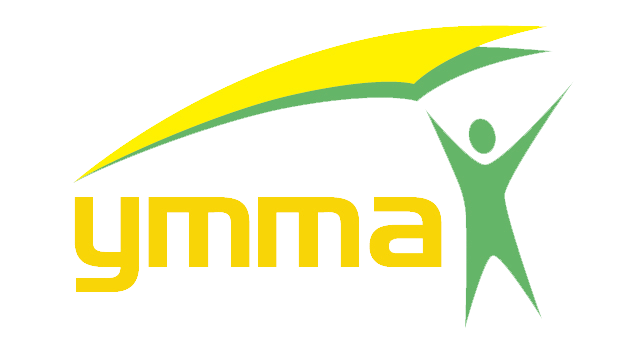 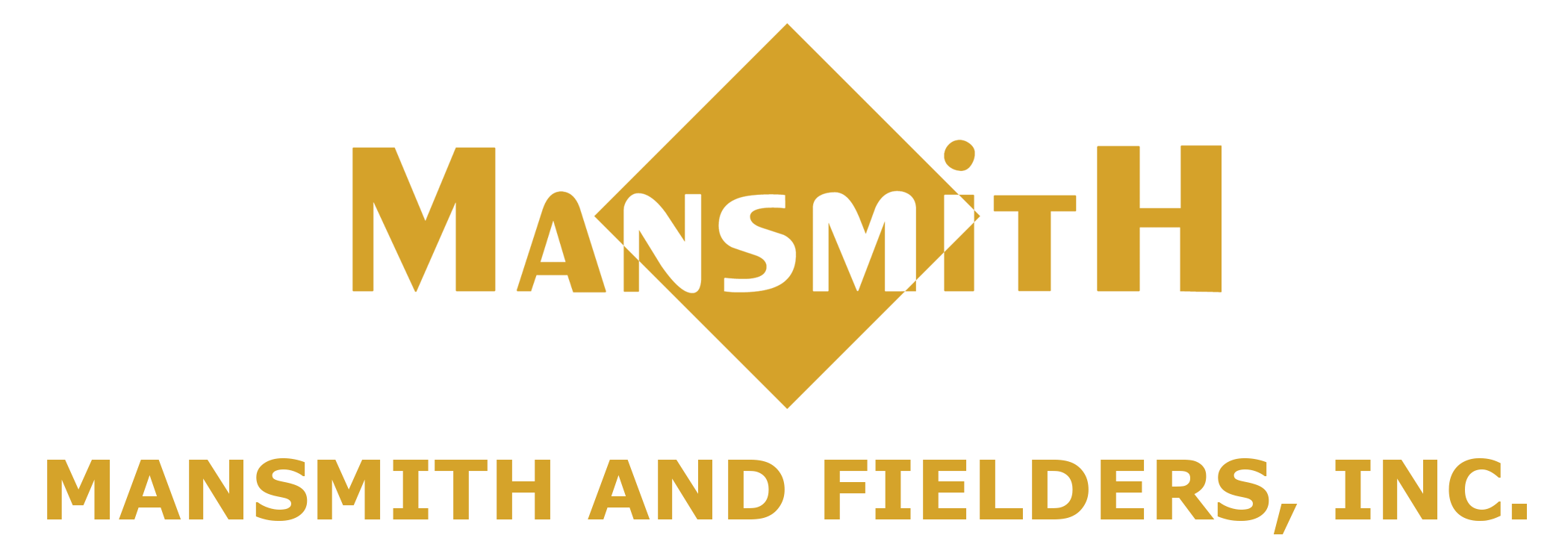 An Advocacy Project Organized and Presented by: Mansmith and Fielders, Inc. www.mansmith.net  www.youngmarketmasters.comEndorsed and supported by: Philippine Franchise Association, Philippine Retailers Association Platinum Partners: ABENSON, Waters PhilippinesMedia Partner: Philippine Daily Inquirer  | Research Partners: TNS, Kantar World PanelPLEASE EMAIL YOUR APPLICATION FORM AND A ONE-PAGER EXECUTIVE SUMMARY IN PDF FORMAT to info@youngmarketmasters.com and info@mansmith.net on or before April 30, 2021.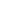 APPLICATION FORMCategory Nominated: ______________________________  	 PART I. PERSONAL DATAName: ________________________________________________________________                LAST NAME		               FIRST NAME		            MIDDLE NAMEBirthday: _________________________________  	Age: ______________________Birthplace: _______________________________	Gender: ___________________	Citizenship:	______________________________	Marital Status: ______________	  	  Current Address: ______________________________________________________ 	Mobile No.: ______________________	  Email: ______________________________PART II : EMPLOYMENT (Please start from most recent.)     Company				        Position		Years Covered__________________________	  ________________________	_______________________________________	  ________________________	_______________________________________	  ________________________	_____________PART III. EDUCATIONAL BACKGROUND (Please include only the major ones and start from the most recent.)       School				        Course                      Year Graduated__________________________	  ________________________	_______________________________________	  ________________________	_______________________________________	  ________________________	_____________PART IV. PROFESSIONAL / COMMUNITY AND RELATED ORGANIZATIONS (Please include only the major ones and start from the most recent.) Organization			        Position		         Years__________________________	  ________________________	_______________________________________	  ________________________	_______________________________________	  ________________________	_____________PART V. ACHIEVEMENTS Please cite as many specific cases and results of activities, projects, efforts you personally directed during the last 2 years for the award category nominated for. Please follow the format below with your signature in every page. You may also submit a supplemental document evidencing achievements with a maximum of 20 pages.1) Product Service Overview	2) Marketing Strategy / Innovation Overview	3) Industry and Competitive Overview4) Results (sales, market shares, profit gained)Note: For the entrepreneurship category, nominees must submit financial documents for the last 3 years.PART VI. REFERENCES         Name / Relationship	    Occupation  / Profession	Mobile Number__________________________	  ________________________	_______________________________________	  ________________________	_______________________________________	  ________________________	_____________Self-nomination is allowed. If the nominator is other than the nominee, please specify. Nominator’s Name: _____________________________________________________Nominator’s Position and Company: ______________________________________Mobile No.: ______________________   Email: ______________________________Additional Input: _______________________________________________________  	 I attest to the veracity of the information given here and allow the organizer to use this information and validate claims provided herein. When chosen, I commit to receive the award personally during the awarding ceremony.________________________Signature above written name	Date     Please sed 5 sets to MANSMITH & FIELDERS